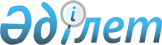 О внесении изменений в решение Толебийского районного маслихата от 22 декабря 2010 года № 34/218-IV "О районном бюджете на 2011-2013 годы"
					
			Утративший силу
			
			
		
					Решение Толебийского районного маслихата Южно-Казахстанской области от 11 ноября 2011 года N 42/286-IV. Зарегистрировано Управлением юстиции Толебийского района Южно-Казахстанской области 24 ноября 2011 года N 14-13-97. Утратило силу в связи с истечением срока применения - письмо Толебийского районного маслихата Южно-Казахстанской области от 10 января 2012 года N 5      Сноска. Утратило силу в связи с истечением срока применения -  письмо Толебийского районного маслихата Южно-Казахстанской области от 10.01.2012 N 5.

      В соответствии с пунктом 5 статьи 109 Бюджетного кодекса Республики Казахстан от 4 декабря 2008 года, подпунктом 1) пункта 1 статьи 6 Закона Республики Казахстан от 23 января 2001 года "О местном государственном управлении и самоуправлении в Республике Казахстан" и решением Южно-Казахстанского областного маслихата от 31 октября 2011 года № 46/446-IV "О внесении изменений и дополнения в решение Южно-Казахстанского областного маслихата от 10 декабря 2010 года № 35/349-IV "Об областном бюджете на 2011-2013 годы", зарегистрированного в Реестре государственной регистрации нормативных правовых актов за № 2059, Толебийский районный маслихат РЕШИЛ:



      1. Внести в решение Толебийского районного маслихата от 22 декабря 2010 года № 34/218-IV "О районном бюджете на 2011-2013 годы" (зарегистрировано в Реестре государственной регистрации нормативных правовых актов за № 14-13-80, опубликовано 15 января 2011 года в районной газете "Толеби туы" за номером 3-4) следующие изменения:



      пункт 1 изложить в следующей редакции:

      «1. Утвердить районный бюджет Толебийского района на 2011-2013 годы согласно приложениям 1, 2, 3 соответственно, в том числе на 2011 год в следующих объемах:

      1) доходы – 8 792 507 тысяч тенге, в том числе:

      налоговые поступления – 814 279 тысяч тенге;

      неналоговые поступления – 22 517 тысяч тенге;

      поступления от продажи основного капитала – 46 000 тысяч тенге;

      поступления трансфертов – 7 909 711 тысяч тенге;

      2) затраты – 8 814 622 тысяч тенге;

      3) чистое бюджетное кредитование – 5 916 тысяч тенге:

      бюджетные кредиты – 10 683 тысяч тенге;

      погашение бюджетных кредитов – 4 767 тысяч тенге;

      4) сальдо по операциям с финансовыми активами – 0 тысяч тенге:

      приобретение финансовых активов – 0 тысяч тенге;

      поступления от продажи финансовых активов государства - 0 тысяч тенге;

      5) дефицит (профицит) бюджета – - 28 031 тысяч тенге;

      6) финансирование дефицита (использование профицита) бюджета – 28 031 тысяч тенге:

      поступления займов – 0 тысяч тенге;

      погашение займов – 831 тысяч тенге;

      используемые остатки бюджетных средств – 28 862 тысяч тенге».



      Приложения 1, 2, 3, 7, 8 - к указанному решению изложить в представленной редакции согласно приложениям 1, 2, 3, 4, 5.



      2. Настоящее решение вводится в действие с 1 января 2011 года.      Секретарь районного маслихата              А.Шынгысбаев

Приложение № 1

к решению районного маслихата

от 11 ноября 2011 года № 42/286-IVПриложение № 1

к решению районного маслихата

от 22 декабря 2010 года № 34/218-ІV       Районный бюджет на 2011 год

Приложение № 2

к решению районного маслихата

от 11 ноября 2011 года № 42/286-IVПриложение № 2

к решению районного маслихата

от 22 декабря 2010 года № 34/218-ІV       Районный бюджет на 2012 год 

Приложение № 3

к решению районного маслихата

от 11 ноября 2011 года № 42/286-IVПриложение № 3

к решению районного маслихата

от 22 декабря 2010 года № 34/218-ІV       Районный бюджет на 2013 год 

Приложение № 4

к решению районного маслихата

от 11 ноября 2011 года № 42/286-IVПриложение № 7

к решению районного маслихата

от 22 декабря 2010 года № 34/218-ІV       Перечень бюджета сельских округов 

Приложение № 5

к решению районного маслихата

от 11 ноября 2011 года № 42/286-IVПриложение № 8

к решению районного маслихата

от 22 декабря 2010 года № 34/218-ІV       Перечень районных бюджетных программ развития на 2011 год направленных на реализацию инвестиционных проектов      
					© 2012. РГП на ПХВ «Институт законодательства и правовой информации Республики Казахстан» Министерства юстиции Республики Казахстан
				КатегорияКатегорияКатегорияНаименованиеСумма в тысяч тенгеКлассКлассСумма в тысяч тенгеПодклассПодклассСумма в тысяч тенгеI. Доходы87925071Налоговые поступления81427901Подоходный налог3055082Индивидуальный подоходный налог30550803Социальный налог2534261Социальный налог25342604Hалоги на собственность2255651Hалоги на имущество1435813Земельный налог211334Hалог на транспортные средства584945Единый земельный налог235705Внутренние налоги на товары, работы и услуги230162Акцизы63093Поступления за использование природных и других ресурсов56004Сборы за ведение предпринимательской и профессиональной деятельности106555Налог на игорный бизнес45208Обязательные платежи, взимаемые за совершение юридически значимых действий и (или) выдачу документов уполномоченными на то государственными органами или должностными лицами67641Государственная пошлина67642Неналоговые поступления2251701Доходы от государственной собственности69693Дивиденды на государственные пакеты акций, находящиеся в государственной собственности215Доходы от аренды имущества, находящегося в государственной собственности694806Прочие неналоговые поступления155481Прочие неналоговые поступления155483Поступления от продажи основного капитала4600003Продажа земли и нематериальных активов460001Продажа земли460004Поступления трансфертов 790971102Трансферты из вышестоящих органов государственного управления79097111Трансферты из республиканского бюджета50806542Трансферты из областного бюджета2829057Функциональная группаФункциональная группаФункциональная группаФункциональная группаФункциональная группаСумма, тыс. тенгеФункциональная подгруппаФункциональная подгруппаФункциональная подгруппаФункциональная подгруппаСумма, тыс. тенгеАдминистратор бюджетных программАдминистратор бюджетных программАдминистратор бюджетных программСумма, тыс. тенгеПрограммаПрограммаСумма, тыс. тенгеНаименование8814622ІІ. Затраты881462201Государственные услуги общего характера2951091Представительные, исполнительные и другие органы, выполняющие общие функции государственного управления276141112Аппарат маслихата района (города областного значения)21605001Услуги по обеспечению деятельности маслихата района (города областного значения)20765003Капитальные расходы государственных органов840122Аппарат акима района (города областного значения)81705001Услуги по обеспечению деятельности акима района (города областного значения)67405003Капитальные расходы государственных органов14300123Аппарат акима района в городе, города районного значения, поселка, аула (села), аульного (сельского) округа172831001Услуги по обеспечению деятельности акима района в городе, города районного значения, поселка, аула (села), аульного (сельского) округа167408022Капитальные расходы государственных органов54232Финансовая деятельность1090459Отдел экономики и финансов района (города областного значения)1090003Проведение оценки имущества в целях налогообложения10909Прочие государственные услуги общего характера17878459Отдел экономики и финансов района (города областного значения)17878001Услуги по реализации государственной политики в области формирования и развития экономической политики, государственного планирования, исполнения бюджета и управления коммунальной собственностью района (города областного значения)1787802Оборона187491Военные нужды18749122Аппарат акима района (города областного значения)18749005Мероприятия в рамках исполнения всеобщей воинской обязанности1874904Образование49450511Дошкольное воспитание и обучение408419123Аппарат акима района в городе, города районного значения, поселка, аула (села), аульного (сельского) округа371800004Поддержка организаций дошкольного воспитания и обучения370086025Увеличение размера доплаты за квалификационную категорию учителям школ и воспитателям дошкольных организаций образования1714464Отдел образования района (города областного значения)36619021Увеличение размера доплаты за квалификационную категорию учителям школ и воспитателям дошкольных организаций образования366192Начальное, основное среднее и общее среднее образование3962028123Аппарат акима района в городе, города районного значения, поселка, аула (села), аульного (сельского) округа15190005Организация бесплатного подвоза учащихся до школы и обратно в аульной (сельской) местности15190464Отдел образования района (города областного значения)3946838003Общеобразовательное обучение3845779006Дополнительное образование для детей1010599Прочие услуги в области образования574604464Отдел образования района (города областного значения)66309001Услуги по реализации государственной политики на местном уровне в области образования 8525005Приобретение и доставка учебников, учебно-методических комплексов для государственных учреждений образования района (города областного значения)24222007Проведение школьных олимпиад, внешкольных мероприятий и конкурсов районного (городского) масштаба165015Ежемесячные выплаты денежных средств опекунам (попечителям) на содержание ребенка сироты (детей-сирот), и ребенка (детей), оставшегося без попечения родителей18161020Обеспечение оборудованием, программным обеспечением детей-инвалидов, обучающихся на дому15236467Отдел строительства района (города областного значения)508295037Строительство и реконструкция объектов образования50829506Социальная помощь и социальное обеспечение2357792Социальная помощь208816451Отдел занятости и социальных программ района (города областного значения)202134002Программа занятости30087003Оказание ритуальных услуг по захоронению умерших Героев Советского Союза, «Халық Қаһарманы», Героев Социалистического труда, награжденных Орденом Славы трех степеней и орденом «Отан» из числа участников и инвалидов войны69004Оказание социальной помощи на приобретение топлива специалистам здравоохранения, образования, социального обеспечения, культуры и спорта в сельской местности в соответствии с законодательством Республики Казахстан2500005Государственная адресная социальная помощь6350006Жилищная помощь11002007Социальная помощь отдельным категориям нуждающихся граждан по решениям местных представительных органов20586014Оказание социальной помощи нуждающимся гражданам на дому17016016Государственные пособия на детей до 18 лет90603017Обеспечение нуждающихся инвалидов обязательными гигиеническими средствами и предоставление услуг специалистами жестового языка, индивидуальными помощниками в соответствии с индивидуальной программой реабилитации инвалида10472023Обеспечение деятельности центров занятости13449464Отдел образования района (города областного значения)6682008Социальная поддержка обучающихся и воспитанников организаций образования очной формы обучения в виде льготного проезда на общественном транспорте (кроме такси) по решению местных представительных органов66829Прочие услуги в области социальной помощи и социального обеспечения26963451Отдел занятости и социальных программ района (города областного значения)26963001Услуги по реализации государственной политики на местном уровне в области обеспечения занятости и реализации социальных программ для населения25037011Оплата услуг по зачислению, выплате и доставке пособий и других социальных выплат1464021Капитальные расходы государственных органов46207Жилищно-коммунальное хозяйство12881681Жилищное хозяйство48237467Отдел строительства района (города областного значения)48237003Строительство и (или) приобретение жилья государственного коммунального жилищного фонда17100004Развитие, обустройство и (или) приобретение инженерно-коммуникационной инфраструктуры311372Коммунальное хозяйство1089587123Аппарат акима района в городе, города районного значения, поселка, аула (села), аульного (сельского) округа2800014Организация водоснабжения населенных пунктов2800458Отдел жилищно-коммунального хозяйства, пассажирского транспорта и автомобильных дорог района (города областного значения)198670012Функционирование системы водоснабжения и водоотведения198670467Отдел строительства района (города областного значения)888117006Развитие системы водоснабжения8881173Благоустройство населенных пунктов150344123Аппарат акима района в городе, города районного значения, поселка, аула (села), аульного (сельского) округа79251009Обеспечение санитарии населенных пунктов5778010Содержание мест захоронений и погребение безродных150011Благоустройство и озеленение населенных пунктов73323458Отдел жилищно-коммунального хозяйства, пассажирского транспорта и автомобильных дорог района (города областного значения)71093015Освещение улиц в населенных пунктах32020016Обеспечение санитарии населенных пунктов22041017Содержание мест захоронений и захоронение безродных1000018Благоустройство и озеленение населенных пунктов1603208Культура, спорт, туризм и информационное пространство2249301Деятельность в области культуры77675455Отдел культуры и развития языков района (города областного значения)77675003Поддержка культурно-досуговой работы776752Спорт72416465Отдел физической культуры и спорта района (города областного значения)71378005Развитие массового спорта и национальных видов спорта 68378006Проведение спортивных соревнований на районном (города областного значения) уровне3000467Отдел строительства района (города областного значения)1038008Развитие объектов спорта и туризма10383Информационное пространство48628455Отдел культуры и развития языков района (города областного значения)43802006Функционирование районных (городских) библиотек43802456Отдел внутренней политики района (города областного значения)4826002Услуги по проведению государственной информационной политики через газеты и журналы 3846005Услуги по проведению государственной информационной политики через телерадиовещание9809Прочие услуги по организации культуры, спорта, туризма и информационного пространства26211455Отдел культуры и развития языков района (города областного значения)6299001Услуги по реализации государственной политики на местном уровне в области развития языков и культуры6299456Отдел внутренней политики района (города областного значения)14115001Услуги по реализации государственной политики на местном уровне в области информации, укрепления государственности и формирования социального оптимизма граждан10675003Реализация региональных программ в сфере молодежной политики3440465Отдел физической культуры и спорта района (города областного значения)5797001Услуги по реализации государственной политики на местном уровне в сфере физической культуры и спорта579709Топливно-энергетический комплекс и недропользование12342709Прочие услуги в области топливно-энергетического комплекса и недропользования1234270458Отдел жилищно-коммунального хозяйства, пассажирского транспорта и автомобильных дорог района (города областного значения)1198019Развитие теплоэнергетической системы1198467Отдел строительства района (города областного значения)1233072009Развитие теплоэнергетической системы123307210Сельское, водное, лесное, рыбное хозяйство, особо охраняемые природные территории, охрана окружающей среды и животного мира, земельные отношения1370181Сельское хозяйство46682454Отдел предпринимательства и сельского хозяйства района (города областного значения)2124099Реализация мер социальной поддержки специалистов социальной сферы сельских населенных пунктов за счет целевых трансфертов из республиканского бюджета2124473Отдел ветеринарии района (города областного значения)44558001Услуги по реализации государственной политики на местном уровне в сфере ветеринарии7980003Капитальные расходы государственных органов1347005Обеспечение функционирования скотомогильников (биотермических ям) 5200006Организация санитарного убоя больных животных1000007Организация отлова и уничтожения бродячих собак и кошек3300008Возмещение владельцам стоимости изымаемых и уничтожаемых больных животных, продуктов и сырья животного происхождения3227009Проведение ветеринарных мероприятий по энзоотическим болезням животных225046Земельные отношения7430463Отдел земельных отношений района (города областного значения)7430001Услуги по реализации государственной политики в области регулирования земельных отношений на территории района (города областного значения)74309Прочие услуги в области сельского, водного, лесного, рыбного хозяйства, охраны окружающей среды и земельных отношений82906473Отдел ветеринарии района (города областного значения)82906011Проведение противоэпизоотических мероприятий8290611Промышленность, архитектурная, градостроительная и строительная деятельность186352Архитектурная, градостроительная и строительная деятельность18635467Отдел строительства района (города областного значения)10337001Услуги по реализации государственной политики на местном уровне в области строительства10337468Отдел архитектуры и градостроительства района (города областного значения)8298001Услуги по реализации государственной политики в области архитектуры и градостроительства на местном уровне 5698003Разработка схем градостроительного развития территории района и генеральных планов населенных пунктов260012Транспорт и коммуникации3719821Автомобильный транспорт371982458Отдел жилищно-коммунального хозяйства, пассажирского транспорта и автомобильных дорог района (города областного значения)371982023Обеспечение функционирования автомобильных дорог37198213Прочие368291Регулирование экономической деятельности7800451Отдел занятости и социальных программ района (города областного значения)7800022Поддержка частного предпринимательства в рамках программы «Дорожная карта бизнеса - 2020» 78009Прочие29029454Отдел предпринимательства и сельского хозяйства района (города областного значения)14599001Услуги по реализации государственной политики на местном уровне в области развития предпринимательства, промышленности и сельского хозяйства 14599458Отдел жилищно-коммунального хозяйства, пассажирского транспорта и автомобильных дорог района (города областного значения)13677001Услуги по реализации государственной политики на местном уровне в области жилищно-коммунального хозяйства, пассажирского транспорта и автомобильных дорог 13509013Капитальные расходы государственных органов168459Отдел экономики и финансов района (города областного значения)753012Резерв местного исполнительного органа района (города областного значения) 75315Трансферты81021Трансферты8102459Отдел экономики и финансов района (города областного значения)8102006Возврат неиспользованных (недоиспользованных) целевых трансфертов2851016Возврат использованных не по целевому назначению целевых трансфертов39380241313ІІІ. Чистое бюджетное кредитование5916Функциональная группаФункциональная группаФункциональная группаФункциональная группаФункциональная группаСумма в тысяч тенгеФункциональная подгруппаФункциональная подгруппаФункциональная подгруппаФункциональная подгруппаСумма в тысяч тенгеАдминистратор бюджетных программАдминистратор бюджетных программАдминистратор бюджетных программСумма в тысяч тенгеПрограммаПрограммаСумма в тысяч тенгеНаименованиеБЮДЖЕТНЫЕ КРЕДИТЫ1068310Сельское, водное, лесное, рыбное хозяйство, особо охраняемые природные территории, охрана окружающей среды и животного мира, земельные отношения106831Сельское хозяйство10683454Отдел предпринимательства и сельского хозяйства района (города областного значения)10683009Бюджетные кредиты для реализации мер социальной поддержки специалистов социальной сферы сельских населенных пунктов10683Бюджетные кредиты физическим лицам10683КатегорияКатегорияКатегорияКатегорияНаименованиеСумма в тысяч тенгеКлассКлассКлассСумма в тысяч тенгеПодклассПодклассПодклассСумма в тысяч тенгеПОГАШЕНИЕ БЮДЖЕТНЫХ КРЕДИТОВ47675Погашение бюджетных кредитов476701Погашение бюджетных кредитов47671Погашение бюджетных кредитов4767Погашение бюджетных кредитов, выданных из государственного бюджета4767IV. САЛЬДО ПО ОПЕРАЦИЯМ С ФИНАНСОВЫМИ АКТИВАМИ0Функциональная группаФункциональная группаФункциональная группаФункциональная группаФункциональная группаСумма в тысяч тенгеФункциональная подгруппаФункциональная подгруппаФункциональная подгруппаФункциональная подгруппаСумма в тысяч тенгеАдминистратор бюджетных программАдминистратор бюджетных программАдминистратор бюджетных программСумма в тысяч тенгеПрограммаПрограммаСумма в тысяч тенгеНаименованиеПриобретение финансовых активов013Прочие09Прочие0459Отдел экономики и финансов района (города областного значения)0014Формирование или увеличение уставного капитала юридических лиц0V. Дефицит (профицит) бюджета-28031VI. Финансирование дефицита (использование профицита) бюджета28031КатегорияКатегорияКатегорияКатегорияНаименованиеСумма в тысяч тенгеКлассКлассСумма в тысяч тенгеПодклассПодклассПодклассСумма в тысяч тенгеПОСТУПЛЕНИЕ ЗАЙМОВ7Поступления займов001Внутренние государственные займы02Договоры займа0Займы, получаемые местным исполнительным органом района (города областного значения)Функциональная группаФункциональная группаФункциональная группаФункциональная группаФункциональная группаСумма в тысяч тенгеФункциональная подгруппаФункциональная подгруппаФункциональная подгруппаФункциональная подгруппаСумма в тысяч тенгеАдминистратор бюджетных программАдминистратор бюджетных программАдминистратор бюджетных программСумма в тысяч тенгеПрограммаПрограммаСумма в тысяч тенгеНаименованиеСумма в тысяч тенгеПОГАШЕНИЕ ЗАЙМОВ16Погашение займов8311Погашение займов831459Отдел экономики и финансов района (города областного значения)831005Погашение долга местного исполнительного органа перед вышестоящим бюджетом831КатегорияКатегорияКатегорияКатегорияНаименованиеСумма в тысяч тенгеКлассКлассСумма в тысяч тенгеПодклассПодклассПодклассСумма в тысяч тенгеИСПОЛЬЗУЕМЫЕ ОСТАТКИ БЮДЖЕТНЫХ СРЕДСТВИспользуемые остатки бюджетных средств288628Используемые остатки бюджетных средств2886201Остатки бюджетных средств288621Свободные остатки бюджетных средств28862Свободные остатки бюджетных средств28862КатегорияКатегорияКатегорияНаименованиеСумма в тысяч тенгеКлассКлассСумма в тысяч тенгеПодклассПодклассСумма в тысяч тенгеI. Доходы83163081Налоговые поступления78191401Подоходный налог3019872Индивидуальный подоходный налог30198703Социальный налог2471571Социальный налог24715704Hалоги на собственность1993731Hалоги на имущество1189433Земельный налог195764Hалог на транспортные средства582495Единый земельный налог260505Внутренние налоги на товары, работы и услуги253262Акцизы59253Поступления за использование природных и других ресурсов91504Сборы за ведение предпринимательской и профессиональной деятельности97745Налог на игорный бизнес47708Обязательные платежи, взимаемые за совершение юридически значимых действий и (или) выдачу документов уполномоченными на то государственными органами или должностными лицами80711Государственная пошлина80712Неналоговые поступления840701Доходы от государственной собственности62253Дивиденды на государственные пакеты акций, находящиеся в государственной собственности05Доходы от аренды имущества, находящегося в государственной собственности622502Поступления от реализации товаров (работ, услуг) государственными учреждениями, финансируемыми из государственного бюджета01Поступления от реализации товаров (работ, услуг) государственными учреждениями, финансируемыми из государственного бюджета004Штрафы, пени, санкции, взыскания, налагаемые государственными учреждениями, финансируемыми из государственного бюджета, а также содержащимися и финансируемыми из бюджета (сметы расходов) Национального Банка Республики Казахстан 01Штрафы, пени, санкции, взыскания, налагаемые государственными учреждениями, финансируемыми из государственного бюджета, а также содержащимися и финансируемыми из бюджета (сметы расходов) Национального Банка Республики Казахстан, за исключением поступлений от организаций нефтяного сектора 006Прочие неналоговые поступления21821Прочие неналоговые поступления21823Поступления от продажи основного капитала2364401Продажа государственного имущества, закрепленного за государственными учреждениями01Продажа государственного имущества, закрепленного за государственными учреждениями0Поступления от продажи гражданам квартир003Продажа земли и нематериальных активов236441Продажа земли236444Поступления трансфертов 750234302Трансферты из вышестоящих органов государственного управления75023431Трансферты из областного бюджета59787422Трансферты из республиканского бюджета1523601Функциональная группаФункциональная группаФункциональная группаФункциональная группаФункциональная группа2012 годФункциональная подгруппаФункциональная подгруппаФункциональная подгруппаФункциональная подгруппаАдминистратор бюджетных программАдминистратор бюджетных программАдминистратор бюджетных программПрограммаПрограммаІІ. Затраты831630801Государственные услуги общего характера2801051Представительные, исполнительные и другие органы, выполняющие общие функции государственного управления258751112Аппарат маслихата района (города областного значения)22952001Услуги по обеспечению деятельности маслихата района (города областного значения)22952004Капитальные расходы государственных органов122Аппарат акима района (города областного значения)67952001Услуги по обеспечению деятельности акима района (города областного значения)67952004Капитальные расходы государственных органов0123Аппарат акима района в городе, города районного значения, поселка, аула (села), аульного (сельского) округа167847001Услуги по обеспечению деятельности акима района в городе, города районного значения, поселка, аула (села), аульного (сельского) округа167517023Капитальные расходы государственных органов3302Финансовая деятельность1090459Отдел экономики и финансов района (города областного значения)1090003Проведение оценки имущества в целях налогообложения10909Прочие государственные услуги общего характера20264459Отдел экономики и финансов района (города областного значения)20264001Услуги по реализации государственной политики в области формирования и развития экономической политики, государственного планирования, исполнения бюджета и управления коммунальной собственностью района (города областного значения)2026402Оборона144451Военные нужды14245122Аппарат акима района (города областного значения)14245005Мероприятия в рамках исполнения всеобщей воинской обязанности142452Организация работы по чрезвычайным ситуациям200122Аппарат акима района (города областного значения)200007Мероприятия по профилактике и тушению степных пожаров районного (городского) масштаба, а также пожаров в населенных пунктах, в которых не созданы органы государственной противопожарной службы20004Образование45331281Дошкольное воспитание и обучение229843123Аппарат акима района в городе, города районного значения, поселка, аула (села), аульного (сельского) округа229843004Поддержка организаций дошкольного воспитания и обучения2298432Начальное, основное среднее и общее среднее образование4069955123Аппарат акима района в городе, города районного значения, поселка, аула (села), аульного (сельского) округа11023005Организация бесплатного подвоза учащихся до школы и обратно в аульной (сельской) местности11023464Отдел образования района (города областного значения)4058932003Общеобразовательное обучение4058932006Дополнительное образование для детей09Прочие услуги в области образования233330464Отдел образования района (города областного значения)9982001Услуги по реализации государственной политики на местном уровне в области образования 9982467Отдел строительства района (города областного значения)223348037Строительство и реконструкция объектов образования22334806Социальная помощь и социальное обеспечение2162902Социальная помощь190640451Отдел занятости и социальных программ района (города областного значения)190640002Программа занятости15459003Оказание ритуальных услуг по захоронению умерших Героев Советского Союза, «Халық Қаһарманы», Героев Социалистического труда, награжденных Орденом Славы трех степеней и орденом «Отан» из числа участников и инвалидов войны97004Оказание социальной помощи на приобретение топлива специалистам здравоохранения, образования, социального обеспечения, культуры и спорта в сельской местности в соответствии с законодательством Республики Казахстан1700005Государственная адресная социальная помощь6924006Жилищная помощь20002007Социальная помощь отдельным категориям нуждающихся граждан по решениям местных представительных органов12450014Оказание социальной помощи нуждающимся гражданам на дому16938016Государственные пособия на детей до 18 лет108070017Обеспечение нуждающихся инвалидов обязательными гигиеническими средствами и предоставление услуг специалистами жестового языка, индивидуальными помощниками в соответствии с индивидуальной программой реабилитации инвалида9000464Отдел образования района (города областного значения)0008Социальная поддержка обучающихся и воспитанников организаций образования очной формы обучения в виде льготного проезда на общественном транспорте (кроме такси) по решению местных представительных органов09Прочие услуги в области социальной помощи и социального обеспечения25650451Отдел занятости и социальных программ района (города областного значения)25650001Услуги по реализации государственной политики на местном уровне в области обеспечения занятости и реализации социальных программ для населения24803011Оплата услуг по зачислению, выплате и доставке пособий и других социальных выплат847022Капитальные расходы государственных органов007Жилищно-коммунальное хозяйство23592321Жилищное хозяйство78601467Отдел строительства района (города областного значения)78601003Строительство и (или) приобретение жилья государственного коммунального жилищного фонда23601004Развитие, обустройство и (или) приобретение инженерно-коммуникационной инфраструктуры550002Коммунальное хозяйство2242027123Аппарат акима района в городе, города районного значения, поселка, аула (села), аульного (сельского) округа8500014Организация водоснабжения населенных пунктов8500458Отдел жилищно-коммунального хозяйства, пассажирского транспорта и автомобильных дорог района (города областного значения)55000012Функционирование системы водоснабжения и водоотведения55000467Отдел строительства района (города областного значения)2178527006Развитие системы водоснабжения21785273Благоустройство населенных пунктов38604123Аппарат акима района в городе, города районного значения, поселка, аула (села), аульного (сельского) округа11872009Обеспечение санитарии населенных пунктов5778010Содержание мест захоронений и погребение безродных150011Благоустройство и озеленение населенных пунктов5944458Отдел жилищно-коммунального хозяйства, пассажирского транспорта и автомобильных дорог района (города областного значения)26732015Освещение улиц в населенных пунктах0016Обеспечение санитарии населенных пунктов13600017Содержание мест захоронений и захоронение безродных1000018Благоустройство и озеленение населенных пунктов1213208Культура, спорт, туризм и информационное пространство2403281Деятельность в области культуры68032455Отдел культуры и развития языков района (города областного значения)68032003Поддержка культурно-досуговой работы68032467Отдел строительства района (города областного значения)011Развитие объектов культуры2Спорт77803465Отдел физической культуры и спорта района (города областного значения)77803005Развитие массового спорта и национальных видов спорта 75803006Проведение спортивных соревнований на районном (города областного значения) уровне2000467Отдел строительства района (города областного значения)0008Развитие объектов спорта и туризма03Информационное пространство70668455Отдел культуры и развития языков района (города областного значения)65918006Функционирование районных (городских) библиотек65918456Отдел внутренней политики района (города областного значения)4750002Услуги по проведению государственной информационной политики через газеты и журналы 3750005Услуги по проведению государственной информационной политики через телерадиовещание10009Прочие услуги по организации культуры, спорта, туризма и информационного пространства23825455Отдел культуры и развития языков района (города областного значения)7050001Услуги по реализации государственной политики на местном уровне в области развития языков и культуры7050456Отдел внутренней политики района (города областного значения)11260001Услуги по реализации государственной политики на местном уровне в области информации, укрепления государственности и формирования социального оптимизма граждан10260003Реализация региональных программ в сфере молодежной политики1000465Отдел физической культуры и спорта района (города областного значения)5515001Услуги по реализации государственной политики на местном уровне в сфере физической культуры и спорта551509Топливно-энергетический комплекс и недропользование5821369Прочие услуги в области топливно-энергетического комплекса и недропользования582136467Отдел строительства района (города областного значения)582136009Развитие теплоэнергетической системы58213610Сельское, водное, лесное, рыбное хозяйство, особо охраняемые природные территории, охрана окружающей среды и животного мира, земельные отношения336501Сельское хозяйство25896473Отдел ветеринарии района (города областного значения)25896001Услуги по реализации государственной политики на местном уровне в сфере ветеринарии6796004Капитальные расходы государственных органов0005Обеспечение функционирования скотомогильников (биотермических ям) 1200006Организация санитарного убоя больных животных1000007Организация отлова и уничтожения бродячих собак и кошек1200008Возмещение владельцам стоимости изымаемых и уничтожаемых больных животных, продуктов и сырья животного происхождения4500009Проведение ветеринарных мероприятий по энзоотическим болезням животных112006Земельные отношения7754463Отдел земельных отношений района (города областного значения)7754001Услуги по реализации государственной политики в области регулирования земельных отношений на территории района (города областного значения)775411Промышленность, архитектурная, градостроительная и строительная деятельность167442Архитектурная, градостроительная и строительная деятельность16744467Отдел строительства района (города областного значения)10742001Услуги по реализации государственной политики на местном уровне в области строительства10742468Отдел архитектуры и градостроительства района (города областного значения)6002001Услуги по реализации государственной политики в области архитектуры и градостроительства на местном уровне 6002003Разработка схем градостроительного развития территории района и генеральных планов населенных пунктов012Транспорт и коммуникации01Автомобильный транспорт0458Отдел жилищно-коммунального хозяйства, пассажирского транспорта и автомобильных дорог района (города областного значения)0023Обеспечение функционирования автомобильных дорог013Прочие402509Прочие40250454Отдел предпринимательства и сельского хозяйства района (города областного значения)13463001Услуги по реализации государственной политики на местном уровне в области развития предпринимательства, промышленности и сельского хозяйства 13463458Отдел жилищно-коммунального хозяйства, пассажирского транспорта и автомобильных дорог района (города областного значения)13787001Услуги по реализации государственной политики на местном уровне в области жилищно-коммунального хозяйства, пассажирского транспорта и автомобильных дорог 13787014Капитальные расходы государственных органов0459Отдел экономики и финансов района (города областного значения)13000012Резерв местного исполнительного органа района (города областного значения) 13000ІІІ. Чистое бюджетное кредитованиеНаименованиеСумма в тысяч тенгеФункциональная группаФункциональная группаФункциональная группаФункциональная группаФункциональная группаСумма в тысяч тенгеФункциональная подгруппаФункциональная подгруппаФункциональная подгруппаФункциональная подгруппаСумма в тысяч тенгеАдминистратор бюджетных программАдминистратор бюджетных программАдминистратор бюджетных программСумма в тысяч тенгеПрограммаПрограммаСумма в тысяч тенгеБЮДЖЕТНЫЕ КРЕДИТЫ10Сельское, водное, лесное, рыбное хозяйство, особо охраняемые природные территории, охрана окружающей среды и животного мира, земельные отношения51421Сельское хозяйство5142454Отдел предпринимательства и сельского хозяйства района (города областного значения)5142009Бюджетные кредиты для реализации мер социальной поддержки специалистов социальной сферы сельских населенных пунктов5142КатегорияКатегорияКатегорияКатегорияНаименованиеСумма в тысяч тенгеКлассКлассСумма в тысяч тенгеПодклассПодклассПодклассСумма в тысяч тенгеПОГАШЕНИЕ БЮДЖЕТНЫХ КРЕДИТОВ5Погашение бюджетных кредитов001Погашение бюджетных кредитов01Погашение бюджетных кредитов0Погашение бюджетных кредитов, выданных из государственного бюджетаIV. САЛЬДО ПО ОПЕРАЦИЯМ С ФИНАНСОВЫМИ АКТИВАМИФункциональная группаФункциональная группаФункциональная группаФункциональная группаФункциональная группаСумма в тысяч тенгеФункциональная подгруппаФункциональная подгруппаФункциональная подгруппаФункциональная подгруппаСумма в тысяч тенгеАдминистратор бюджетных программАдминистратор бюджетных программАдминистратор бюджетных программСумма в тысяч тенгеПрограммаПрограммаСумма в тысяч тенгеНаименованиеСумма в тысяч тенге13Прочие09Прочие0459Отдел экономики и финансов района (города областного значения)0014Формирование или увеличение уставного капитала юридических лицV. Дефицит (профицит) бюджетаVI. Финансирование дефицита (использование профицита) бюджетаКатегорияКатегорияКатегорияКатегорияНаименованиеСумма в тысяч тенгеКлассКлассСумма в тысяч тенгеПодклассПодклассПодклассСумма в тысяч тенгеПОСТУПЛЕНИЕ ЗАЙМОВ7Поступления займов514201Внутренние государственные займы51422Договоры займа5142Займы, получаемые местным исполнительным органом района (города областного значения)5142Функциональная группаФункциональная группаФункциональная группаФункциональная группаФункциональная группаСумма в тысяч тенгеФункциональная подгруппаФункциональная подгруппаФункциональная подгруппаФункциональная подгруппаСумма в тысяч тенгеАдминистратор бюджетных программАдминистратор бюджетных программАдминистратор бюджетных программСумма в тысяч тенгеПрограммаПрограммаСумма в тысяч тенгеНаименованиеСумма в тысяч тенгеПОГАШЕНИЕ ЗАЙМОВ16Погашение займов8311Погашение займов831459Отдел экономики и финансов района (города областного значения)831005Погашение долга местного исполнительного органа перед вышестоящим бюджетом831Погашение основного долга перед вышестоящим бюджетом831КатегорияКатегорияКатегорияКатегорияНаименованиеСумма в тысяч тенгеКлассКлассСумма в тысяч тенгеПодклассПодклассПодклассСумма в тысяч тенгеДВИЖЕНИЕ ОСТАТКОВ БЮДЖЕТНЫХ СРЕДСТВИспользуемые остатки бюджетных средств08Используемые остатки бюджетных средств001Остатки бюджетных средств01Свободные остатки бюджетных средств0Свободные остатки бюджетных средствКатегорияКатегорияКатегорияНаименованиеСумма в тысяч тенгеКлассКлассСумма в тысяч тенгеПодклассПодклассСумма в тысяч тенгеI. Доходы76348161Налоговые поступления81372301Подоходный налог3116192Индивидуальный подоходный налог31161903Социальный налог2536421Социальный налог25364204Hалоги на собственность2139361Hалоги на имущество1279463Земельный налог210634Hалог на транспортные средства621925Единый земельный налог273505Внутренние налоги на товары, работы и услуги262452Акцизы63703Поступления за использование природных и других ресурсов91504Сборы за ведение предпринимательской и профессиональной деятельности102125Налог на игорный бизнес51308Обязательные платежи, взимаемые за совершение юридически значимых действий и (или) выдачу документов уполномоченными на то государственными органами или должностными лицами82811Государственная пошлина82812Неналоговые поступления908101Доходы от государственной собственности67245Доходы от аренды имущества, находящегося в государственной собственности672402Поступления от реализации товаров (работ, услуг) государственными учреждениями, финансируемыми из государственного бюджета01Поступления от реализации товаров (работ, услуг) государственными учреждениями, финансируемыми из государственного бюджета004Штрафы, пени, санкции, взыскания, налагаемые государственными учреждениями, финансируемыми из государственного бюджета, а также содержащимися и финансируемыми из бюджета (сметы расходов) Национального Банка Республики Казахстан 01Штрафы, пени, санкции, взыскания, налагаемые государственными учреждениями, финансируемыми из государственного бюджета, а также содержащимися и финансируемыми из бюджета (сметы расходов) Национального Банка Республики Казахстан, за исключением поступлений от организаций нефтяного сектора 006Прочие неналоговые поступления23571Прочие неналоговые поступления23573Поступления от продажи основного капитала2586401Продажа государственного имущества, закрепленного за государственными учреждениями01Продажа государственного имущества, закрепленного за государственными учреждениями003Продажа земли и нематериальных активов258641Продажа земли258644Поступления трансфертов 678614802Трансферты из вышестоящих органов государственного управления67861481Трансферты из областного бюджета50953392Трансферты из республиканского бюджета1690809Функциональная группаФункциональная группаФункциональная группаФункциональная группаФункциональная группа2013 годФункциональная подгруппаФункциональная подгруппаФункциональная подгруппаФункциональная подгруппаАдминистратор бюджетных программАдминистратор бюджетных программАдминистратор бюджетных программПрограммаПрограммаІІ. Затраты763481601Государственные услуги общего характера4314021Представительные, исполнительные и другие органы, выполняющие общие функции государственного управления410024112Аппарат маслихата района (города областного значения)22977001Услуги по обеспечению деятельности маслихата района (города областного значения)22977004Капитальные расходы государственных органов122Аппарат акима района (города областного значения)67987001Услуги по обеспечению деятельности акима района (города областного значения)67987004Капитальные расходы государственных органов0123Аппарат акима района в городе, города районного значения, поселка, аула (села), аульного (сельского) округа319060001Услуги по обеспечению деятельности акима района в городе, города районного значения, поселка, аула (села), аульного (сельского) округа318730023Капитальные расходы государственных органов3302Финансовая деятельность1090459Отдел экономики и финансов района (города областного значения)1090003Проведение оценки имущества в целях налогообложения10909Прочие государственные услуги общего характера20288459Отдел экономики и финансов района (города областного значения)20288001Услуги по реализации государственной политики в области формирования и развития экономической политики, государственного планирования, исполнения бюджета и управления коммунальной собственностью района (города областного значения)2028802Оборона144451Военные нужды14245122Аппарат акима района (города областного значения)14245005Мероприятия в рамках исполнения всеобщей воинской обязанности142452Организация работы по чрезвычайным ситуациям200122Аппарат акима района (города областного значения)200007Мероприятия по профилактике и тушению степных пожаров районного (городского) масштаба, а также пожаров в населенных пунктах, в которых не созданы органы государственной противопожарной службы20004Образование44216321Дошкольное воспитание и обучение380160123Аппарат акима района в городе, города районного значения, поселка, аула (села), аульного (сельского) округа380160004Поддержка организаций дошкольного воспитания и обучения3801602Начальное, основное среднее и общее среднее образование3897723123Аппарат акима района в городе, города районного значения, поселка, аула (села), аульного (сельского) округа11023005Организация бесплатного подвоза учащихся до школы и обратно в аульной (сельской) местности11023464Отдел образования района (города областного значения)3886700003Общеобразовательное обучение3886700006Дополнительное образование для детей09Прочие услуги в области образования143749464Отдел образования района (города областного значения)9982001Услуги по реализации государственной политики на местном уровне в области образования 9982467Отдел строительства района (города областного значения)133767037Строительство и реконструкция объектов образования13376706Социальная помощь и социальное обеспечение2253712Социальная помощь199650451Отдел занятости и социальных программ района (города областного значения)199650002Программа занятости15459003Оказание ритуальных услуг по захоронению умерших Героев Советского Союза, «Халық Қаһарманы», Героев Социалистического труда, награжденных Орденом Славы трех степеней и орденом «Отан» из числа участников и инвалидов войны97004Оказание социальной помощи на приобретение топлива специалистам здравоохранения, образования, социального обеспечения, культуры и спорта в сельской местности в соответствии с законодательством Республики Казахстан1700005Государственная адресная социальная помощь7288006Жилищная помощь20002007Социальная помощь отдельным категориям нуждающихся граждан по решениям местных представительных органов12450014Оказание социальной помощи нуждающимся гражданам на дому16938016Государственные пособия на детей до 18 лет116716017Обеспечение нуждающихся инвалидов обязательными гигиеническими средствами и предоставление услуг специалистами жестового языка, индивидуальными помощниками в соответствии с индивидуальной программой реабилитации инвалида9000464Отдел образования района (города областного значения)0008Социальная поддержка обучающихся и воспитанников организаций образования очной формы обучения в виде льготного проезда на общественном транспорте (кроме такси) по решению местных представительных органов09Прочие услуги в области социальной помощи и социального обеспечения25721451Отдел занятости и социальных программ района (города областного значения)25721001Услуги по реализации государственной политики на местном уровне в области обеспечения занятости и реализации социальных программ для населения24807011Оплата услуг по зачислению, выплате и доставке пособий и других социальных выплат914022Капитальные расходы государственных органов007Жилищно-коммунальное хозяйство19389131Жилищное хозяйство78601467Отдел строительства района (города областного значения)78601003Строительство и (или) приобретение жилья государственного коммунального жилищного фонда23601004Развитие, обустройство и (или) приобретение инженерно-коммуникационной инфраструктуры550002Коммунальное хозяйство1821708123Аппарат акима района в городе, города районного значения, поселка, аула (села), аульного (сельского) округа8500014Организация водоснабжения населенных пунктов8500458Отдел жилищно-коммунального хозяйства, пассажирского транспорта и автомобильных дорог района (города областного значения)55000012Функционирование системы водоснабжения и водоотведения55000467Отдел строительства района (города областного значения)1758208006Развитие системы водоснабжения17582083Благоустройство населенных пунктов38604123Аппарат акима района в городе, города районного значения, поселка, аула (села), аульного (сельского) округа11872009Обеспечение санитарии населенных пунктов5778010Содержание мест захоронений и погребение безродных150011Благоустройство и озеленение населенных пунктов5944458Отдел жилищно-коммунального хозяйства, пассажирского транспорта и автомобильных дорог района (города областного значения)26732015Освещение улиц в населенных пунктах0016Обеспечение санитарии населенных пунктов13600017Содержание мест захоронений и захоронение безродных1000018Благоустройство и озеленение населенных пунктов1213208Культура, спорт, туризм и информационное пространство2012961Деятельность в области культуры68213455Отдел культуры и развития языков района (города областного значения)68213003Поддержка культурно-досуговой работы68213467Отдел строительства района (города областного значения)011Развитие объектов культуры2Спорт38793465Отдел физической культуры и спорта района (города областного значения)38793005Развитие массового спорта и национальных видов спорта 36793006Проведение спортивных соревнований на районном (города областного значения) уровне2000467Отдел строительства района (города областного значения)0008Развитие объектов спорта и туризма03Информационное пространство70668455Отдел культуры и развития языков района (города областного значения)65918006Функционирование районных (городских) библиотек65918456Отдел внутренней политики района (города областного значения)4750002Услуги по проведению государственной информационной политики через газеты и журналы 3750005Услуги по проведению государственной информационной политики через телерадиовещание10009Прочие услуги по организации культуры, спорта, туризма и информационного пространства23622455Отдел культуры и развития языков района (города областного значения)7051001Услуги по реализации государственной политики на местном уровне в области развития языков и культуры7051456Отдел внутренней политики района (города областного значения)11332001Услуги по реализации государственной политики на местном уровне в области информации, укрепления государственности и формирования социального оптимизма граждан10332003Реализация региональных программ в сфере молодежной политики1000465Отдел физической культуры и спорта района (города областного значения)5239001Услуги по реализации государственной политики на местном уровне в сфере физической культуры и спорта523909Топливно-энергетический комплекс и недропользование3110709Прочие услуги в области топливно-энергетического комплекса и недропользования311070467Отдел строительства района (города областного значения)311070009Развитие теплоэнергетической системы31107010Сельское, водное, лесное, рыбное хозяйство, особо охраняемые природные территории, охрана окружающей среды и животного мира, земельные отношения336591Сельское хозяйство25900473Отдел ветеринарии района (города областного значения)25900001Услуги по реализации государственной политики на местном уровне в сфере ветеринарии6800004Капитальные расходы государственных органов0005Обеспечение функционирования скотомогильников (биотермических ям) 1200006Организация санитарного убоя больных животных1000007Организация отлова и уничтожения бродячих собак и кошек1200008Возмещение владельцам стоимости изымаемых и уничтожаемых больных животных, продуктов и сырья животного происхождения4500009Проведение ветеринарных мероприятий по энзоотическим болезням животных112006Земельные отношения7759463Отдел земельных отношений района (города областного значения)7759001Услуги по реализации государственной политики в области регулирования земельных отношений на территории района (города областного значения)775911Промышленность, архитектурная, градостроительная и строительная деятельность167602Архитектурная, градостроительная и строительная деятельность16760467Отдел строительства района (города областного значения)10756001Услуги по реализации государственной политики на местном уровне в области строительства10756468Отдел архитектуры и градостроительства района (города областного значения)6004001Услуги по реализации государственной политики в области архитектуры и градостроительства на местном уровне6004003Разработка схем градостроительного развития территории района и генеральных планов населенных пунктов012Транспорт и коммуникации01Автомобильный транспорт0458Отдел жилищно-коммунального хозяйства, пассажирского транспорта и автомобильных дорог района (города областного значения)0023Обеспечение функционирования автомобильных дорог013Прочие402689Прочие40268454Отдел предпринимательства и сельского хозяйства района (города областного значения)13465001Услуги по реализации государственной политики на местном уровне в области развития предпринимательства, промышленности и сельского хозяйства 13465458Отдел жилищно-коммунального хозяйства, пассажирского транспорта и автомобильных дорог района (города областного значения)13803001Услуги по реализации государственной политики на местном уровне в области жилищно-коммунального хозяйства, пассажирского транспорта и автомобильных дорог 13803014Капитальные расходы государственных органов0459Отдел экономики и финансов района (города областного значения)13000012Резерв местного исполнительного органа района (города областного значения) 13000ІІІ. Чистое бюджетное кредитованиеФункциональная группаФункциональная группаФункциональная группаФункциональная группаФункциональная группаСумма в тысяч тенгеФункциональная подгруппаФункциональная подгруппаФункциональная подгруппаФункциональная подгруппаСумма в тысяч тенгеАдминистратор бюджетных программАдминистратор бюджетных программАдминистратор бюджетных программСумма в тысяч тенгеПрограммаПрограммаСумма в тысяч тенгеНаименованиеСумма в тысяч тенгеБЮДЖЕТНЫЕ КРЕДИТЫ10Сельское, водное, лесное, рыбное хозяйство, особо охраняемые природные территории, охрана окружающей среды и животного мира, земельные отношения99351Сельское хозяйство9935454Отдел предпринимательства и сельского хозяйства района (города областного значения)9935009Бюджетные кредиты для реализации мер социальной поддержки специалистов социальной сферы сельских населенных пунктов9935КатегорияКатегорияКатегорияКатегорияНаименованиеСумма в тысяч тенгеКлассКлассСумма в тысяч тенгеПодклассПодклассПодклассСумма в тысяч тенгеПОГАШЕНИЕ БЮДЖЕТНЫХ КРЕДИТОВ5Погашение бюджетных кредитов001Погашение бюджетных кредитов01Погашение бюджетных кредитов0Погашение бюджетных кредитов, выданных из государственного бюджетаIV. САЛЬДО ПО ОПЕРАЦИЯМ С ФИНАНСОВЫМИ АКТИВАМИФункциональная группаФункциональная группаФункциональная группаФункциональная группаФункциональная группаСумма в тысяч тенгеФункциональная подгруппаФункциональная подгруппаФункциональная подгруппаФункциональная подгруппаСумма в тысяч тенгеАдминистратор бюджетных программАдминистратор бюджетных программАдминистратор бюджетных программСумма в тысяч тенгеПрограммаПрограммаСумма в тысяч тенгеНаименованиеСумма в тысяч тенге13Прочие09Прочие0459Отдел экономики и финансов района (города областного значения)0014Формирование или увеличение уставного капитала юридических лиц0V. Дефицит (профицит) бюджетаVI. Финансирование дефицита (использование профицита) бюджетаКатегорияКатегорияКатегорияКатегорияНаименованиеСумма в тысяч тенгеКлассКлассСумма в тысяч тенгеПодклассПодклассПодклассСумма в тысяч тенгеПОСТУПЛЕНИЕ ЗАЙМОВ7Поступления займов99351Внутренние государственные займы99352Договоры займа9935Займы, получаемые местным исполнительным органом района (города областного значения)9935Функциональная группаФункциональная группаФункциональная группаФункциональная группаФункциональная группаСумма в тысяч тенгеФункциональная подгруппаФункциональная подгруппаФункциональная подгруппаФункциональная подгруппаСумма в тысяч тенгеАдминистратор бюджетных программАдминистратор бюджетных программАдминистратор бюджетных программСумма в тысяч тенгеПрограммаПрограммаСумма в тысяч тенгеНаименованиеСумма в тысяч тенгеПОГАШЕНИЕ ЗАЙМОВ16Погашение займов8311Погашение займов831459Отдел экономики и финансов района (города областного значения)831005Погашение долга местного исполнительного органа перед вышестоящим бюджетом831Погашение основного долга перед вышестоящим бюджетом831КатегорияКатегорияКатегорияКатегорияНаименованиеСумма в тысяч тенгеКлассКлассСумма в тысяч тенгеПодклассПодклассПодклассСумма в тысяч тенгеДВИЖЕНИЕ ОСТАТКОВ БЮДЖЕТНЫХ СРЕДСТВ8Используемые остатки бюджетных средств001Используемые остатки бюджетных средств01Остатки бюджетных средств0Свободные остатки бюджетных средств0Функциональная группаФункциональная группаФункциональная группаФункциональная группаФункциональная группаСумма, тысяч тенгеФункциональная подгруппаФункциональная подгруппаФункциональная подгруппаФункциональная подгруппаСумма, тысяч тенгеАдминистратор бюджетных программАдминистратор бюджетных программАдминистратор бюджетных программСумма, тысяч тенгеПрограммаПрограммаСумма, тысяч тенгеНаименованиеСумма, тысяч тенге01Государственные услуги общего характера1728311Представительные, исполнительные и другие органы, выполняющие общие функции государственного управления172831123Аппарат акима района в городе, города районного значения, поселка, аула (села), аульного (сельского) округа172831001Аппарат акима района в городе, города районного значения, поселка, аула (села), аульного (сельского) округа167408в том числе:Ленгер17806Акжар8783Аккум9476Алатау10125Зертас8366Верхне-Аксу9950Коксайек13348Казыгурт12571Каскасу9870Когалы9852Каратобе8941Первомаевка13918Тасарык8601Киелитас11302Кемекалган14499022Капитальные расходы государственных органов5423в том числе:Ленгер89Акжар100Аккум100Алатау4092Зертас100Верхне-Аксу77Коксайек88Казыгурт84Каскасу100Когалы120Каратобе75Первомаевка100Тасарык100Киелитас100Кемекалган9804Образование3869901Дошкольное воспитание и обучение371800123Аппарат акима района в городе, города районного значения, поселка, аула (села), аульного (сельского) округа371800004Поддержка организаций дошкольного воспитания и обучения370086в том числе:Ленгер96478Акжар12292АккумАлатау48082Зертас17168Верхне-Аксу28463Коксайек75214Казыгурт38626КаскасуКогалыКаратобеПервомаевка12930Тасарык13587Киелитас27246Кемекалган025Увеличение размера доплаты за квалификационную категорию учителям школ и воспитателям дошкольных организаций образования1714в том числе:Ленгер989АкжарАккумАлатауЗертасВерхне-АксуКоксайек180Казыгурт509КаскасуКогалыКаратобеПервомаевка36ТасарыкКиелитасКемекалган2Начальное, основное среднее и общее среднее образование15190123Аппарат акима района в городе, города районного значения, поселка, аула (села), аульного (сельского) округа15190005Организация бесплатного подвоза учащихся до школы и обратно в аульной (сельской) местности15190в том числе:ЛенгерАкжарАккумАлатау1358Зертас612Верхне-АксуКоксайек2510Казыгурт5332КаскасуКогалы1604Каратобе2218ПервомаевкаТасарыкКиелитасКемекалган155607Жилищно-коммунальное хозяйство820512Коммунальное хозяйство2800123Аппарат акима района в городе, города районного значения, поселка, аула (села), аульного (сельского) округа2800014Организация водоснабжения населенных пунктов2800в том числе:ЛенгерАкжарАккумАлатауЗертасВерхне-АксуКоксайекКазыгуртКаскасуКогалыКаратобеПервомаевкаТасарык2800КиелитасКемекалган3Благоустройство населенных пунктов79251123Аппарат акима района в городе, города районного значения, поселка, аула (села), аульного (сельского) округа5778009Обеспечение санитарии населенных пунктов5778в том числе:Ленгер5778АкжарАккумАлатауЗертасВерхне-АксуКоксайекКазыгуртКаскасуКогалыКаратобеПервомаевкаТасарыкКиелитасКемекалган123Аппарат акима района в городе, города районного значения, поселка, аула (села), аульного (сельского) округа150010Содержание мест захоронений и погребение безродных150в том числе:Ленгер150АкжарАккумАлатауЗертасВерхне-АксуКоксайекКазыгуртКаскасуКогалыКаратобеПервомаевкаТасарыкКиелитасКемекалган123Аппарат акима района в городе, города районного значения, поселка, аула (села), аульного (сельского) округа73323011Благоустройство и озеленение населенных пунктов73323в том числе:Ленгер73323АкжарАккумАлатауЗертасВерхне-АксуКоксайекКазыгуртКаскасуКогалыКаратобеПервомаевкаТасарыкКиелитасКемекалганВСЕГО:641872Функциональная группаФункциональная группаФункциональная группаФункциональная группаФункциональная группаСумма, тыс. тенгеФункциональная подгруппаФункциональная подгруппаФункциональная подгруппаФункциональная подгруппаСумма, тыс. тенгеАдминистратор бюджетных программАдминистратор бюджетных программАдминистратор бюджетных программСумма, тыс. тенгеПрограммаПрограммаСумма, тыс. тенгеНаименованиеСумма, тыс. тенге2 674 762467Отдел строительства района (города областного значения)508 295 037Строительство и реконструкция объектов образования508 295 467Отдел строительства района (города областного значения)49 600 003Строительство и (или) приобретение жилья государственного коммунального жилищного фонда17 100 004Развитие, обустройство и (или) приобретение инженерно-коммуникационной инфраструктуры32 500 467Отдел строительства района (города областного значения)882 757 006Развитие системы водоснабжения882757467Отдел строительства района (города областного значения)1038008Развитие объектов спорта и туризма1038467Отдел строительства района (города областного значения)1 233 072 009Развитие теплоэнергетической системы1233072